FIG ISLAND VISIT REPORT	Signature 	(Visit Organiser)                              Date ……………If you wish to conduct formal nature surveys, you can complete a Breeding Birds Survey form or a Cetacean Watch sighting form.  Forms are available from FIG Environmental Department or Falklands Conservation.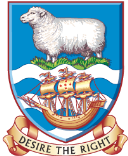 Falkland Islands GovernmentSecretariat     Telephone: (500) 28449E-mail: environment@sec.gov.fk  Island Visited:Island Visited:Island Visited:Island Visited:Visit Organiser/ Name:Vessel Name:Master’s Name:Vessel type: ShipYacht    Launch/inflatableDate of visit:Number of people ashore:Time first people landed:Time last people depart site:Reason for visit/special interest groups (if any):Reason for visit/special interest groups (if any):Reason for visit/special interest groups (if any):Reason for visit/special interest groups (if any):Notes eg about beach litter, net-entangled wildlife, dead birds or seals, introduced weeds*  or other unusual sightings:*  If you see any introduced weeds such as thistles, please hand pull any plants that you can and bring them to  for disposal.Notes eg about beach litter, net-entangled wildlife, dead birds or seals, introduced weeds*  or other unusual sightings:*  If you see any introduced weeds such as thistles, please hand pull any plants that you can and bring them to  for disposal.Notes eg about beach litter, net-entangled wildlife, dead birds or seals, introduced weeds*  or other unusual sightings:*  If you see any introduced weeds such as thistles, please hand pull any plants that you can and bring them to  for disposal.Notes eg about beach litter, net-entangled wildlife, dead birds or seals, introduced weeds*  or other unusual sightings:*  If you see any introduced weeds such as thistles, please hand pull any plants that you can and bring them to  for disposal.Sites visited- see permit form for locationsYes/NoCommentsWildlife seenYes/NoNumbers (provide best estimate; count where possible)Cobb’s wrenTussacbird steamer duckShort-eared owlCrested caracaraSea lion - where possible, count Elephant sealCommerson’s dolphinPeale’s dolphinOil pollutionOil on coastlineOil seen offshoreOiled wildlife